Illustration et exploitation d’une comptine (La famille tortue) Fiche d’activité Âge : Enfants de classes maternelles ou de la crèche (groupe des grands) Temps : 10 minutes  Nombre d’enfants : 20 enfants maximumMatériel : une planche A3 cartonnée, éléments mobiles, marottes sur tiges, aquarelles, crayons de couleur, cartons,… Objectif visé : Apprendre à illustrer une comptine et l’exploiter avec les enfants de différentes manières. Préparation et organisation de l’activité : Prévoir du matériel en suffisance Prévoir la musique pour la faire écouter aux enfants avant de montrer les illustrations. Déroulement de l’activité musicale et artistique : La puéricultrice chante une première fois la comptine sans montrer les illustrations. Elle chante à nouveau la comptine en utilisant le matériel au fur et à mesure de la chanson (déco + éléments détachables avec velcros)Variantes : Reprise de la comptine en mimant Réaliser une danse (farandole)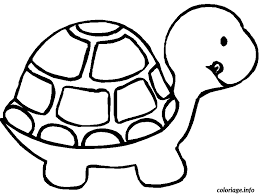 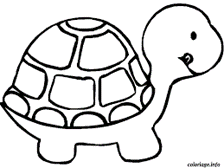 